№ 18				                               от «01» марта 2023 годаО признании утратившими силу некоторых постановлений Верх-Ушнурской сельской администрации В соответствии с Федеральным законом от 6 октября 2003 года  № 131-ФЗ «Об общих принципах организации местного самоуправления в Российской Федерации», с частью 1 статьи 29.4 Градостроительного кодекса Российской Федерации, Верх-Ушнурская сельская администрация Советского муниципального района п о с т а н о в л я е т: Признать утратившими силу следующие постановления              Верх-Ушнурской сельской администрации:- от  25 декабря  2013 года № 82 «Об утверждении местных нормативов градостроительного проектирования муниципального образования «Верх-Ушнурское сельское поселение» Советского муниципального района Республики Марий Эл»;- от 8 апреля 2014 года № 18/1 «О внесении изменений в постановление администрации муниципального образования «Верх-Ушнурское сельское поселение» от 25.12.2013 г. № 82».           2. Обнародовать настоящее постановление, а также разместить в информационно-телекоммуникационной сети «Интернет» официальный интернет-портал Республики Марий Эл (http://mari-el.gov.ru).           3. Настоящее постановление вступает в силу после его обнародования.          4. Контроль за исполнением настоящего постановления оставляю за собой.Глава Верх-Ушнурскойсельской администрации                                                           В.Г. Ельмекеев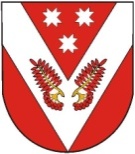 РОССИЙ ФЕДЕРАЦИЙМАРИЙ ЭЛ РЕСПУБЛИКЫСЕСОВЕТСКИЙ МУНИЦИПАЛ РАЙОНЫН УШНУР ЯЛ КУНДЕМАДМИНИСТРАЦИЙЖЕРОССИЙ ФЕДЕРАЦИЙМАРИЙ ЭЛ РЕСПУБЛИКЫСЕСОВЕТСКИЙ МУНИЦИПАЛ РАЙОНЫН УШНУР ЯЛ КУНДЕМАДМИНИСТРАЦИЙЖЕРОССИЙСКАЯ ФЕДЕРАЦИЯРЕСПУБЛИКА МАРИЙ ЭЛСОВЕТСКИЙ МУНИЦИПАЛЬНЫЙ РАЙОН ВЕРХ-УШНУРСКАЯСЕЛЬСКАЯ АДМИНИСТРАЦИЯРОССИЙСКАЯ ФЕДЕРАЦИЯРЕСПУБЛИКА МАРИЙ ЭЛСОВЕТСКИЙ МУНИЦИПАЛЬНЫЙ РАЙОН ВЕРХ-УШНУРСКАЯСЕЛЬСКАЯ АДМИНИСТРАЦИЯПУНЧАЛПУНЧАЛПОСТАНОВЛЕНИЕПОСТАНОВЛЕНИЕ